Name:………………………………………………………….…Admission no.:………………..…Class: ………………………..                                                       Date: ………………………..INSTRUCTIONS TO CANDIDATESWrite your name and admission number in the spaces provided at the top of the page.Write the date of the examination in the spaces provided above.Answer all the questions in the spaces provided using a biro pen.Ensure your work is neat.FOR EXAMINER’S USE ONLYApart from your name, what other three details do you need to give when introducing yourself?							         (3mks)What is independent reading?					        (2mks)Name three good reading habits.					        (3mks)a. what are nouns?							        (2mks)b.  Define the following terms and give two examples in each;                        Proper nouns.							        (3mks)                        Common 	nouns.						        (3mks)                      Concrete nouns.							      (3mks)                     Abstract nouns. 							       (3mks)                                                                                                                          a. What is a trickster narrative?   					       (2mks)                                                                                             b. What is the difference between a trickster and a dupe in a trickster 	narrative?     							      (4mks)   c.  List ways in which we describe character traits of characters in narratives.              							  (2mks)                                                                  MARKS                                                                  MARKSTotal scoreOut of                30Percentage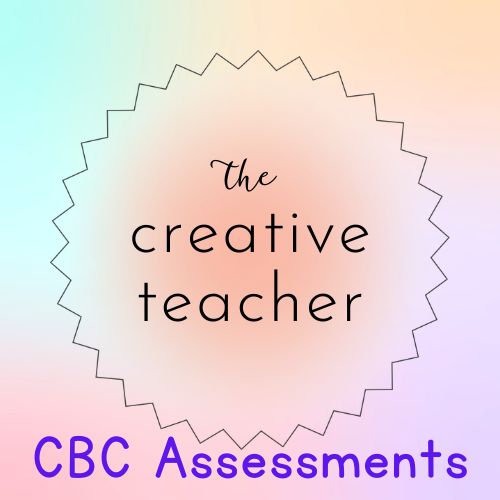 